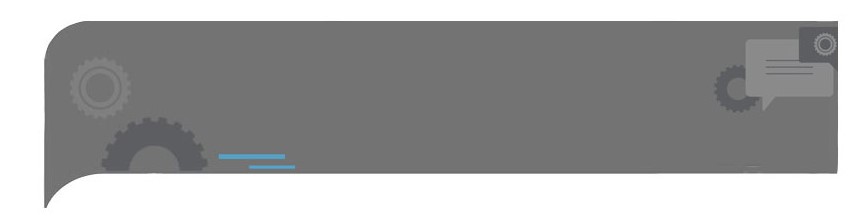 Los colaboradores metodológicos para el desarrollo de proyectos de mejora con impacto en el Negocio¿Qué es la formación de Green Belt Lean Sigma?Los Green Belts Lean Sigma son los miembros de los equipos multifuncionales. Es personal especializado en sus tareas que da soporte en los proyectos a los Black Belts o que llevan adelante proyectos de menor magnitud. ProgramaSe describe la totalidad de las herramientas adquiridas por el Green Belt Lean Sigma.Puesta en PrácticaDespués de completar este curso, los participantes serán capaces de: Participar en los equipos y proyectos de los Black BeltsAplicación de las herramientas del DMAIC a cada proyectoTener un mayor grado de especialización en determinados procesos o áreasLlevar adelante proyectos Lean Sigma de mediana envergaduraDestinatariosGerentes, Superintendentes, Supervisores Senior, Ingenieros de Proceso, Técnicos especialistas.DuraciónEl curso tiene una duración de 9 (nueve) jornadas completas. Etapa DMAICHerramientaDEFINIRIntroducción a la Excelencia OperacionalIntroducción a Lean SigmaSelección de ProyectosIdentificación de Clientes y CTQs (Críticos para la calidad)Definición del Alcance del Proyecto y Métricas.Equipo Seis Sigma y StakeholdersSIPOCCálculo de Retorno Económico (Métrica Financiera)Definición del ProblemaMEDIRIdentificación de Desperdicios y RestriccionesMapeo de la Cadena de Valor (VSM)Diagrama de SpaghettiMapa de Proceso (VA, NAV, Situación “Antes de”, Identificación de Variables)Matriz Causa y EfectoAMFE (Análisis del Modo de Falla y sus Efectos)Diseño del Plan de Colecta de DatosMedición de TiemposEstadística Descriptiva (Muestreo, estadísticos de centrado, dispersión y forma, Distribución Normal)Análisis Gráfico de los Datos (Histograma, Serie de Tiempo, Dispersión, Pareto, Cajas)Análisis del Sistema de Medición (Exactitud, Estabilidad y Linealidad; R&R, atributos y variables)Indicadores Operacionales (DPU, DPMO, FTY, PPM, Z)Capacidad del proceso y nivel Sigma (Cp, cpk, Pp, Ppk)Calculo de Retorno EconómicoDefinición Final del ProblemaANALIZARFlujo Continuo, Tiempo Takt y Balance de trabajoTeoría de las restricciones (TOC) SMED (Cambio rápido)Mantenimiento Productivo Total (TPM)Intervalo de confianzaTest de Hipótesis (Muestro, hipótesis, P-value, Riesgos, Normales y Proporciones))Correlación y Regresión Lineal SimpleAnálisis de la Causa RaízMEJORARGerenciamiento Visual y 5SPoka Yoke (soluciones a prueba de error)Just in Time y KanbanValidar Mapa de proceso y diagrama de spaghetti, situación “estado Futuro”Identificación y Selección de MejorasAnálisis de riesgoCONTROLARPlan de implementación Final de SolucionesPlan de Mantenimiento de ResultadosDetección y corrección de erroresValidación de ResultadosDivulgación, entrega final y cierre del proyecto.